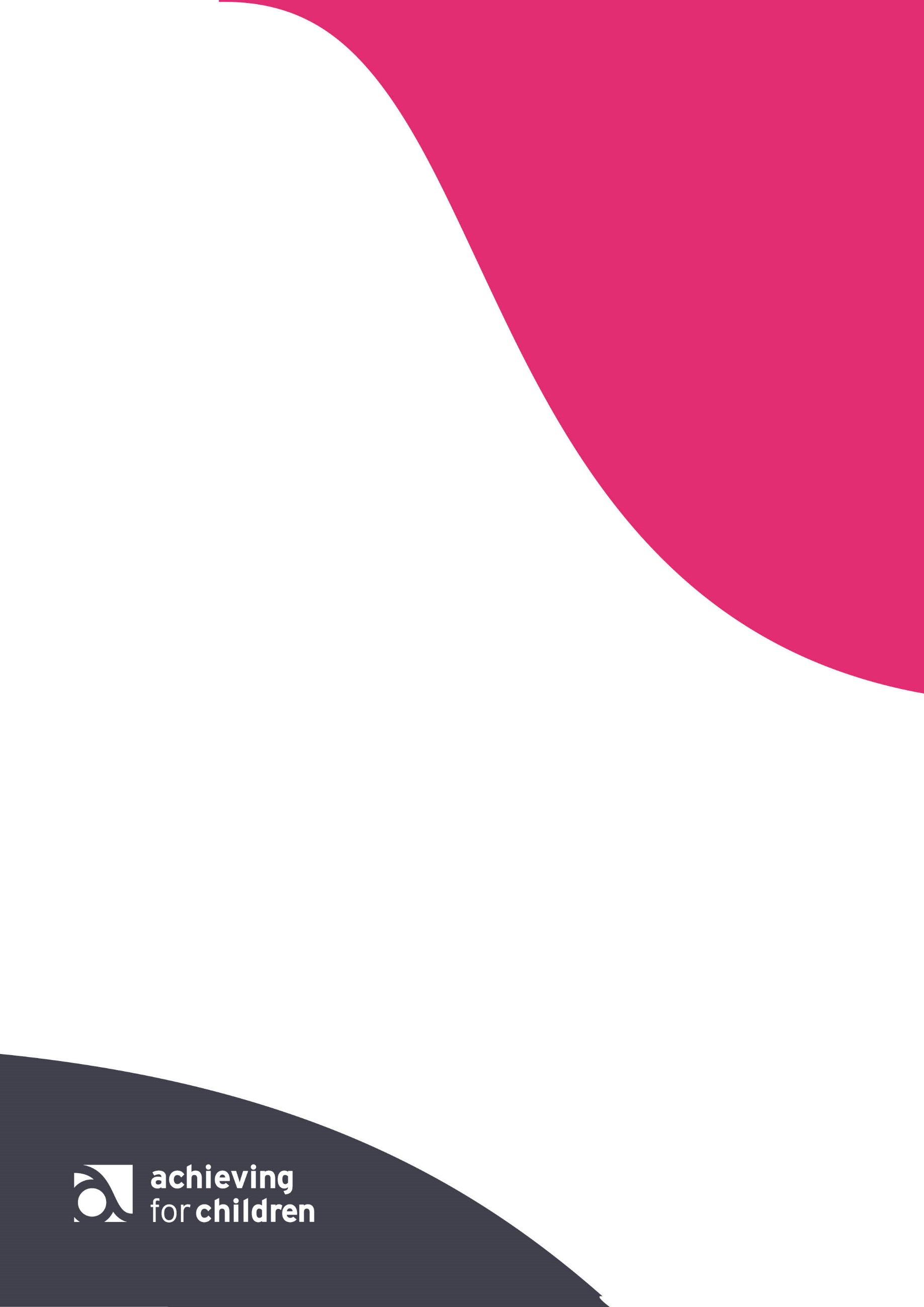 Improving qualityfor childrenA quality improvement tool 
for early years provision Section 4Leadership and the learning environment: Strengthening leadership for learning Leadership and the learning environment: Strengthening leadership for learning The evidence is clear on how a well-qualified and appropriately skilled early year’s workforce makes a real difference to the quality of provision and outcomes for young children. (The Early Years: Foundations for life, health and learning 2011)Each child must be assigned a key person. Their role is to help ensure that every child’s care is tailored to meet their individual needs, to help the child become familiar with the setting, offer settled relationships for the child and build a relationship with their parents or carers. (EYFS 2017-3.27)Effectiveness of leadership and management: Inspectors will make a judgement on the effectiveness of leadership and management by evaluating the extent to which leaders, managers and governors: demonstrate an ambitious vision, have high expectations for what all children can achieve and ensure high standards of provision and care for childrenimprove staff practice, teaching and learning through effective systems for supervision, rigorous performance management and appropriate professional developmentevaluate the quality of the provision and outcomes through robust self-evaluation, taking account of the views of parents and children, and use the findings to develop capacity for sustainable improvement (Early Years Inspection Handbook Aug 15)The nursery has a clear management structure and all senior members of staff have defined roles and responsibilities. New staff, including those working towards a childcare qualification, receives support meetings to discuss strengths and areas to improve. Induction procedures are well established and daily discussions ensure these staff are fully informed, included and valued. Systems are well developed to evaluate and monitor staff performance and development, and the effect the nursery programme has on children’s progress. This ensures the nursery fulfils its vision to provide high quality standards of care for children and provides maximum learning opportunities. (Firm Foundations)In a continuously improving setting, the leader will employ a whole setting approach, support collaborative working and the collective identification and clear expression of pedagogical objectives related to the EYFS framework that promote achievement for 
all children. (EYFS Practice Guidance)Criteria for assessmentUse the criteria below to assess the quality of your provision. Name of settingDate:Leadership and the learning environment: Strengthening leadership for learning Legal frameworkPlanning for improvementLeading learningLeadership and the learning environment: Strengthening leadership for learning Legal frameworkPlanning for improvementLeading learningLeadership and the learning environment: Strengthening leadership for learning Legal frameworkPlanning for improvementLeading learningLeadership and the learning environment: Strengthening leadership for learning Legal frameworkPlanning for improvementLeading learningKey statementHow do you know? 
What is your evidenceMetY/P/N1The effectiveness of leadership and management is consistent with an ambitious vision and a particular focus on the curriculum and future development.2The setting is using the DfE audit tool to ensure that current legal requirements for staff qualifications are being met. www.education.gov.uk/eypqd/search/search.cfm3Manager demonstrates reflective practice based on an audit of current practice and needs, and identifies barriers.4Probationary period in place and reviewed5Handover time is planned for part-time or bank staff and job share practitioners.6Manager monitors the deployment of staff and takes into consideration views of staff and parents7Evidence of regular supervision, performance management (appraisals), training needs and ongoing professional development of all staff are kept by the manager.8Staff meetings have a written agenda, minutes are taken and disseminated. The agenda should include safeguarding, SEN, concerns and complaints. 9Regular staff meetings are held where practitioners share information, observations and plan for children’s individual needs. 10Current Ofsted inspection recommendations or actions have been addressed or in process. 11The development plan and SEF sets out clearly and effectively through goals and objectives, next steps and identifies timescales and evaluation procedures. 12Leadership and management understand and meet current government legislation and new initiatives.13The managers and leaders use an effective and robust system for monitoring the delivery of educational programmes, planning and assessment.14Planning across the whole setting is consistent with the current government legislation. It matches children individual needs and interests.15The managers and leaders track children’s progress and ensure all children and groups of children make good progress (cohort overview).16Manager demonstrates how they are ‘closing the gap’ for the most vulnerable children and how effectively additional funding (EYPP) is used to measure impact.Areas for development: InadequateUrgent actions for developmentInadequateUrgent actions for developmentRequires Improvement 
Some actions for developmentRequires Improvement 
Some actions for developmentGoodFew actions for improvementGoodFew actions for improvementOutstanding 
Continued development1234567Ineffective management structure for strengthening leadership for learningIneffective management structure for strengthening leadership for learningManagement structure needs to develop effectiveness for strengthening leadership for learningManagement structure needs to develop effectiveness for strengthening leadership for learningGood management structure in place for strengthening leadership for learningGood management structure in place for strengthening leadership for learningEffective management structure in place for strengthening leadership for learningSupervision process is limited and staff appraisals lack structure Supervision process is limited and staff appraisals lack structure Management team would benefit from developing and improving supervision process and providing a more structured system of staff appraisalManagement team would benefit from developing and improving supervision process and providing a more structured system of staff appraisalDetailed process in place for supervision and staff appraisals are well structured and progressiveDetailed process in place for supervision and staff appraisals are well structured and progressiveEmbedded and effective process is in place for supervision and staff appraisals are well structured and progressiveNo probationary period in placeNo probationary period in placeManagement team should review and improve requirements relating to probationary periodManagement team should review and improve requirements relating to probationary periodProbationary period in place and regular reviews carried outProbationary period in place and regular reviews carried outProbationary period in place and regular written reviews carried with a mentor supporting new staff memberMinimal evidence of reflective practiceMinimal evidence of reflective practiceManagement team needs to support staff in reflecting on their practiceManagement team needs to support staff in reflecting on their practiceReflective practice evidentReflective practice evidentReflective and strong practice evidentInfrequent and ineffective staff meetingsInfrequent and ineffective staff meetingsManagement team needs to ensure that staff meetings are effective and scheduled on a regular basisManagement team needs to ensure that staff meetings are effective and scheduled on a regular basisRegular staff meetings with agenda and minutesRegular staff meetings with agenda and minutesTimes and days rotated to allow for part time staff with written agenda and minutesInconsistencies in staff deployment and team workingInconsistencies in staff deployment and team workingManager needs to monitor staff deployment and promote team workingManager needs to monitor staff deployment and promote team workingGood staff deployment and team workingGood staff deployment and team workingExcellent staff deployment and team involved in decision makingLimited regular staff but setting is frequently supported by agency staffLimited regular staff but setting is frequently supported by agency staffSome regular staff but setting is often supported by agency staffSome regular staff but setting is often supported by agency staffManagement team reviews staffing to address the issues relating to staff retentionManagement team reviews staffing to address the issues relating to staff retentionRegular and well established staff team in place